Title:                                                …………………………………………………..Personal datas: Clothes: 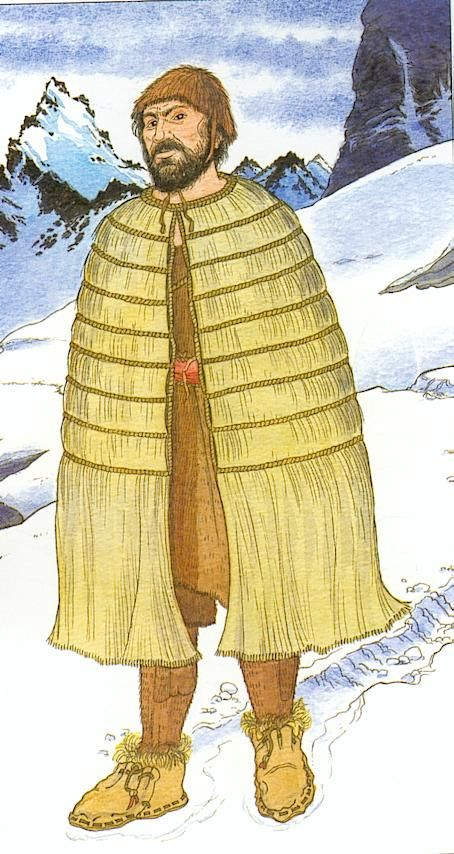 Tools:                                  Stone Age: